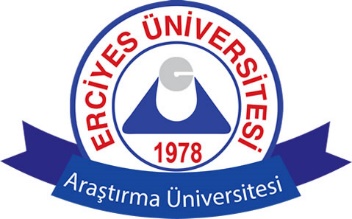 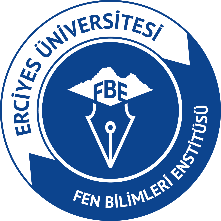 * Ders dönemi başarı durumu belgesi ektedir.                                              